Thème 1 : Sociétés et environnements : des équilibres fragiles Chapitre 1. Sociétés et environnements : des équilibres fragilesEn quoi l’équilibre entre société et milieu à l’échelle d’un pays, le Bangladesh, est-il mis en question par un phénomène global de réchauffement climatique ?  (Problématique 2) Les effets du changement climatique sur un espace densément peuplé. EDC en travail de groupe puis reprise en cours classiqueEspace à risques et sous pression (contexte géographique)Vulnérabilité des habitants accentuée par des facteurs aggravants Quelle résilience ? quelles réponses ? A quelles échelles ? Grille de lecture de la vulnérabilité (schéma A)Croquis de synthèse (croquis B) 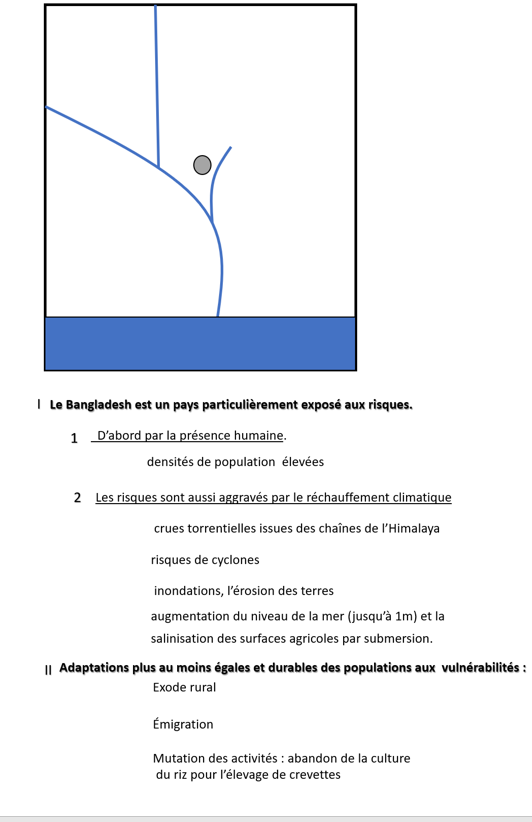 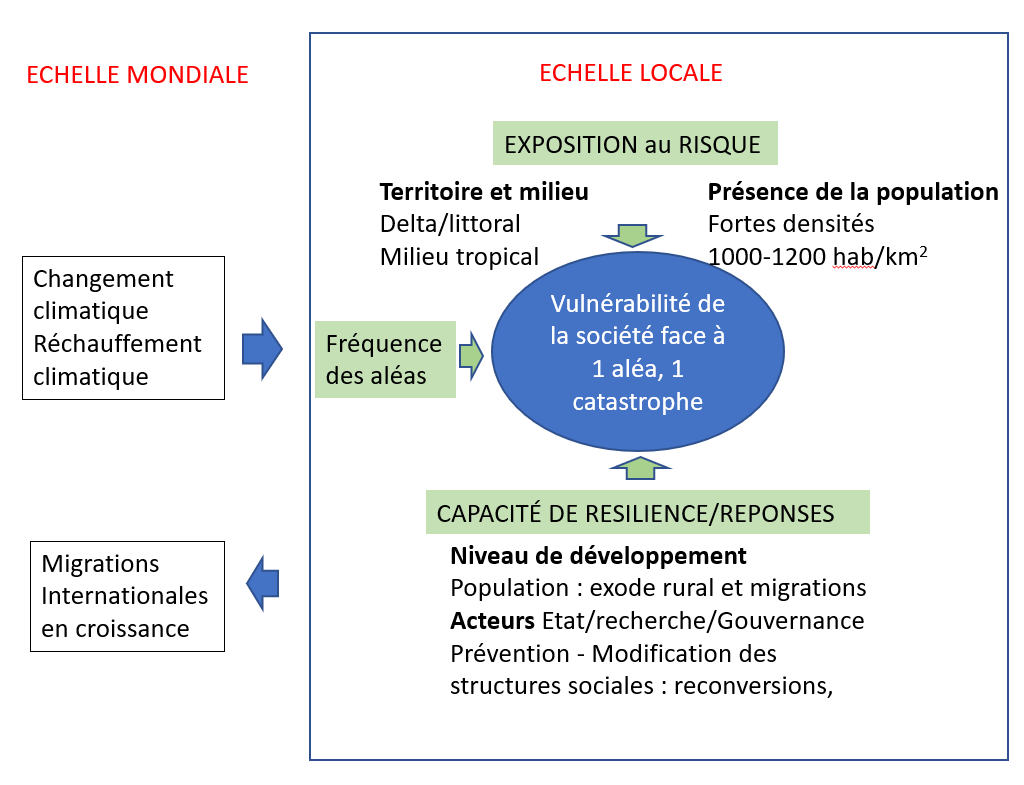 Dans quelle mesure la pression croissante sur les milieux augmente-t-elle la vulnérabilité des sociétés ?  (Problématique 3)Pression croissante sur les milieux par l’augmentation de la demande en ressources majeures : exemple de l’eau1) Des milieux sous pression : de plus en plus de besoins en eau…Liés aux dynamiques de croissance démographiqueLiés aux dynamiques de développement :  niveau de vie et urbanisationet liés à la mutation des activités humaines Modification et croissance des besoins en 1 ressource majeure sous la pression anthropique alors même que ressource inégalement répartie                   2) …………. qui créent des tensions et impactent  les milieuxCroissance des risques : stress hydrique, pénurie, pollutionfragilisation des milieux et agravation de la vulnérabilité avec changement climatique Partage de la ressource : tensions à toutes les échelles (échelle locale exemple de l’Imperial Valley en Californie ou fleuve Colorado) (échelle mondiale : carte des tensions géopolitiques) Pression sur les milieux  et les ressources qui  vulnérabilité des sociétés3) Quelles solutions ? Accès à la ressource et gestion variable selon les sociétés Aborder la pression sur les ressources énergétique comme pétrole ?  interroger les processus, mêmes constats ? Des sociétés plus vulnérables face aux risques ? Territoires et sociétés exposés aux risques, une dimension variable *Pour le géographe : risque = possibilité de causer des dommages = implique une situation d’exposition, Pas de risque dans un désert,Aléa = neutre, ni bon, ni mauvais, Dommageable si enjeux (po°, activités, territoires) exposés aux conséquences de sa réalisation et vulnérables à ses conséquences, Risque = aléa + vulnérabilité (le + étant l’exposition à cet aléa) *diversité des risques (typologie des aléas) Exposition accrue liée à l’action et aux dynamiques des humains : de nouveaux risques apparaissentengendrés par activités et exploitation des ressources et aménagements ou dynamiques d’habitatEx : agriculture intensive/déboisement  érosion des sols Ex : activités industrielles   pollution atmosphérique/ accidents nucléaires (nouveaux aléas liés aux progrès technologiques)Ex : Processus urbanisation, littoralisation = + de territoires, hommes et biens exposés aux aléas. des risques de +/+ globaux et phénomènes de contagion et d’amplification des perturbations à l’origine localiséesex : volcan Islandais Eyjafjöll en 2010 en Islande qui paralyse trafic aérien de l’hémisphère Nord et les mobilités/activités économiques de milliers d’Européensex : changement climatique les émissions de GES modifient intensité ou fréquence des aléas, créent ou aggravant des risques sanitaires, économiques ou sociaux (EDC : montée niveau de la mer, salinisation des terres littorales, pertes de terres agricoles etc…)ex : développement pandémies (Grippe A(H1N1) en 2009, Ebola en 2013, chikungunya) et menace étendue avec migrationsAdaptation(s) des sociétés : résilience et prévention Vulnérabilité différente selon niveau de développement des sociétés et leur niveau de prévention Ex : séismes de même magnitude (7.3 sur échelle de Richter) l’un à Haïti en 2010 cause dommages matériels énormes, 200 000 morts et 300 000 blessés alors que l’autre à Okinawa au Japon ne cause que des dégâts matériels mineurs. (Culture du risque très développée au Japon)  Réponses inégales des Etats et sociétés : Facteurs de vulnérabilité pas seulement biophysiques (société exposée de manière récurrente comme au Japon ou au Bangladesh), mais aussi socio-économiques (sociétés les plus touchées par des dommages - pertes humaines ou matérielles- sont dans des pays en développement) facteurs techniques (qualité du bâti, des systèmes d’alerte…)etc…Adaptations ?  A quelle échelle ? Echelle nationale : Politiques de prévention : solutions techniques (bâti aux normes antisismiques,), développer les capacités de réaction des citoyens ou groupes sociaux éducation au danger (carte des zones dangereuses afin de limiter les constructions, PPRT, exercices d’évacuation alerte incendie dans les lycées ; etc…), échelle mondiale : COP 21/Accords de Paris ou COP 24 (2018) pour lutter contre le réchauffement climatique, ONGConclusion : relations entre les sociétés et leurs environnements se traduisent par de multiples interactions : exploitation des ressources, pressions sur les milieux et fragilisation, protection des milieux et gestion des risques. La croissance de la demande en ressources, leur valorisation et le changement climatique qui en découle conduisent les sociétés à trouver de nouveaux équilibres et les réponses apportées sont à toutes les échelles. On parle de « glocalisation » : le télescopage entre les processus globaux et les processus locaux rendent toute séparation impossible  Schéma adaptation réciproque des sociétés et environnement ??Aborder la notion de transition. Plusieurs rythmes de mutation des techniques, aménagements ou de prise de conscience, Variété des situations, passage d’un état vers un autre pas toujours idéal et durableParcours citoyen : A leur échelle : calcul de leur emprunte carbone, calcul de leur consommation d’eau, évaluation de leurs besoins en ressources, de leur degré de vigilance quant aux risques etc…Aléas naturels Aléas technologiquesLiés aux conditions géographiques du paysLiés à des facteurs anthropiquesPression sur une ressource majeure L’eau – modification de la pression sur la pêcheAmplificateurs de vulnérabilitéAmplificateurs de vulnérabilitéCroissance de la pop°Échelle nationale/Impact localChangement climatique Échelle mondiale/impact global et localNiveau de développementÉchelle nationale/Impact localStratégies des populations locales Echelle locale/ mondialeAménagements et infrastructures pour réduire les risquesÉchelle nationale/Impact local et internationalActeurs à plusieurs échellesÉchelles multiples/ impact localPar la gestion de l’offre Par  la gestion de la demandePar coopération et vision globale Aménagements pour améliorer L’accès : barrage, DésalinisationAménagements-méthodes pour réduire impact et prélèvements : répartition, techniques d’irrigation, transformations des modes de prod° (élevage par exemple) Actions/décisions internationales  ONU, BM, ONG…COP 21 etc… Conventions…Impact sur les milieux àinterroger : nouveaux risques,fragilisationdes milieux possible, croissance del’exploitation des ressources(exemple : dessalement : besoins de ressources énergétiques)Impact sur les milieux à interrogerRéglementations nationales, etc…Nouveaux comportements plus « responsables » ?Prise de conscience de la fragilité des milieux et réductions des ressources non renouvelablesInterroger l’échelle de décision